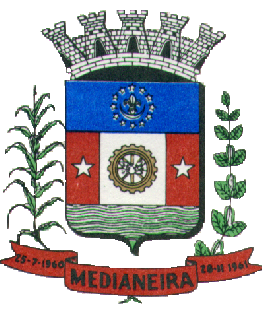 Câmara Municipal de                                                         Medianeira  MEDIANEIRA – PARANÁ                                                                              CONTROLE DE ESTOQUEMARÇO 2017 Entradas e saídas de mercadoriasCombustíveis e lubrificantes automotivosSaldo anteriorEntradaSaídaSaldo atualGasolina (L)0266,146266,1460Material de ExpedienteSaldo anteriorEntradaSaídaSaldo atualBorracha Carimbo Print 200000Borracha Carimbo Print 550000Carimbo Printer 200000Refil Carimbo Print 200000Tinta p/ Carimbo 42ml0000Material de Processamento de DadosSaldo anteriorEntradaSaídaSaldo atualCartucho 60 HP Remano Preto0000HD Surveillance Barracuda 3TB 0110Mouse Genius0000Mouse Satellite0000Material de Copa e CozinhaSaldo anteriorEntradaSaídaSaldo atual-----Material de Limpeza e Produtos de HigieneSaldo anteriorEntradaSaídaSaldo atual-----Material para Manutenção de Bens Imóveis Saldo anteriorEntradaSaídaSaldo atual-----Material Elétrico e EletrônicoSaldo anteriorEntradaSaídaSaldo atual-----Material para ComunicaçõesSaldo anteriorEntradaSaídaSaldo atual-----Material para Manutenção de Veículos Saldo anteriorEntradaSaídaSaldo atualElemento Filtrante (PC)0000Filtro de Combustível (PC)0000Fluido do Freio (UN)0000Jogo elemento filtro (PC)0000Junta de alumínio (PC)0000Junta, aço, dreno (PC)0000Óleo Lubrificante (L)0000Material de Sinalização Visual e AfinsSaldo anteriorEntradaSaídaSaldo atualPlaca em acrílico 3mm 12x30cm0000Placa em acrílico 3mm 12x40cm0000Placa em acrílico 3mm 12x40cm0000